ГОСТ 12.1.038-82Группа Т58ГОСУДАРСТВЕННЫЙ СТАНДАРТ СОЮЗА ССРСистема стандартов безопасности трудаЭЛЕКТРОБЕЗОПАСНОСТЬПредельно допустимые значения напряжений прикосновения и токовOccupational safety standards system.Electric safety. Maximum permissible values of pick-up voltages and currentsОКСТУ 0012Дата введения 1983-07-01ИНФОРМАЦИОННЫЕ ДАННЫЕ1 РАЗРАБОТАНО И ВНЕСЕНО Всесоюзным Центральным Советом Профессиональных СоюзовРАЗРАБОТЧИКИ А.С.Дальнов (руководитель темы); Г.П.Саверский; Н.Л.Неведомский; И.Н.Дорожкин2 УТВЕРЖДЕН И ВВЕДЕН В ДЕЙСТВИЕ Постановлением Государственного комитета СССР по стандартам от 30.06.82 № 2987.3 Периодичность проверки 5 лет.4 ССЫЛОЧНЫЕ НОРМАТИВНО-ТЕХНИЧЕСКИЕ ДОКУМЕНТЫ5 Ограничение срока действия снято по решению Межгосударственного совета по стандартизации, метрологии и сертификации (ИУС № 2-93)6 ПЕРЕИЗДАНИЕ (январь 1996 г.) с Изменением № 1, утвержденным в декабре 1987 г. (ИУС № 4-88)Настоящий стандарт устанавливает предельно допустимые значения напряжений прикосновения и токов, протекающих через тело человека, предназначенные для проектирования способов и средств защиты людей, при взаимодействии их с электроустановками производственного и бытового назначения постоянного и переменного тока частотой 50 и 400 Гц.Термины, используемые в стандарте, и их пояснения приведены в приложении.(Измененная редакция, Изм. № 1).1 ПРЕДЕЛЬНО ДОПУСТИМЫЕ ЗНАЧЕНИЯ НАПРЯЖЕНИЙ ПРИКОСНОВЕНИЯ И ТОКОВ1.1 Предельно допустимые значения напряжений прикосновения и токов установлены для путей тока от одной руки к другой и от руки к ногам.(Измененная редакция, Изм. № 1).1.2 Напряжения  прикосновения  и  токи,  протекающие  через  тело человека  при  нормальном (неаварийном) режиме электроустановки,  не должны превышать значений, указанных в табл.1.Таблица 11.3 Предельно допустимые значения напряжений прикосновения и токов при аварийном режиме производственных электроустановок напряжением до 1000 В с глухозаземленной или изолированной нейтралью и выше 1000 В с изолированной нейтралью не должны превышать значений, указанных в табл.2.Таблица 21.4 Предельно допустимые значения напряжений прикосновения при аварийном режиме производственных электроустановок с частотой тока 50 Гц, напряжением выше 1000 В, с глухим заземлением нейтрали не должны превышать значений, указанных в табл.3.Таблица 31.5 Предельно допустимые значения напряжений прикосновения и токов при аварийном режиме бытовых электроустановок напряжением до 1000 В и частотой 50 Гц не должны превышать значений, указанных в табл.4.Таблица 41.3-1.5 (Измененная редакция, Изм. № 1).1.6 Защиту человека от воздействия напряжений прикосновения и токов обеспечивают конструкция электроустановок, технические способы и средства защиты, организационные и технические мероприятия по ГОСТ 12.1.019-79.2 КОНТРОЛЬ НАПРЯЖЕНИЙ ПРИКОСНОВЕНИЯ И ТОКОВ2.1 Для контроля предельно допустимых значений напряжений прикосновения и токов измеряют напряжения и токи в местах, где может произойти замыкание электрической цепи через тело человека. Класс точности измерительных приборов не ниже 2,5.2.2 При измерении токов и напряжений прикосновения сопротивление тела человека в электрической цепи при частоте 50 Гц должно моделироваться резистором сопротивления:для табл.1 - 6,7 кОм;для табл.2 при времени воздействиядо 0,5 с -0,85 кОм;более 0,5 с - сопротивлением, имеющим зависимость от напряжения согласно чертежа;для табл.3 - 1 кОм;для табл.4 при времени воздействиядо 1 с -1 кОм;более 1 с - 6 кОм.Отклонение от указанных значений допускается в пределах 10%.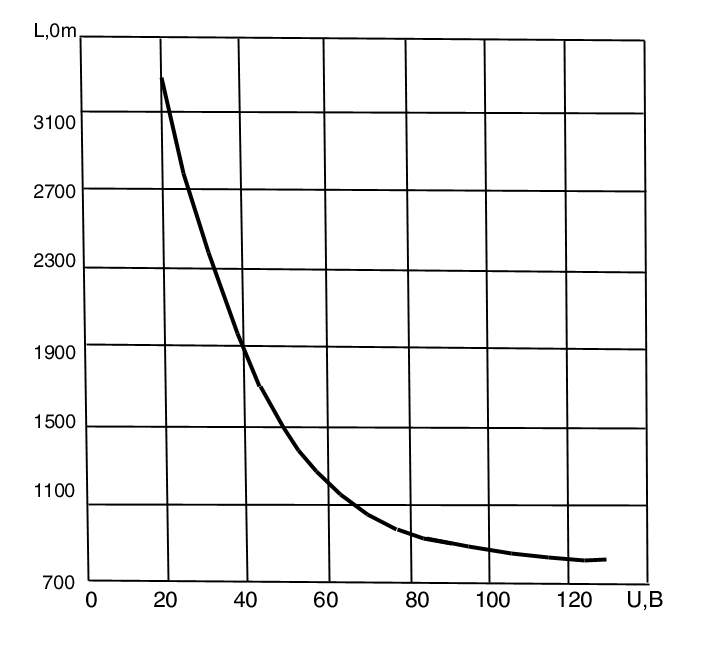 (Измененная редакция, Изм. № 1).2.3 При измерении напряжений прикосновения и токов сопротивление растеканию тока с ног человека должно моделироваться с помощью квадратной металлической пластины размером 25х25 см, которая располагается на поверхности земли (пола) в местах возможного нахождения человека. Нагрузка на металлическую пластину должна создаваться массой не менее 50 кг.2.4 При измерении напряжений прикосновения и токов в электроустановках должны быть установлены режимы и условия, создающие наибольшие значения напряжений прикосновения и токов, воздействующих на организм человека.Приложение(справочное)Термины и их пояснения(Измененная редакция, Изм. № 1).Обозначение НТД, на которые дана ссылкаНомер пунктаГОСТ 12.1.009-76ПриложениеГОСТ 12.1.019-791.6Род токаU, ВI, мАне болеене болееПеременный, 50 Гц2,00,3Переменный, 400 Гц3,00,4Постоянный8,01,0Примечания:1 Напряжения прикосновения и токи приведены при продолжительности воздействий не более 10 мин в сутки и установлены, исходя из реакции ощущения.2 Напряжения прикосновения и токи для лиц, выполняющих работу в условиях высоких температур (выше 25°С) и влажности (относительная влажность более 75%), должны быть уменьшены в три раза.Примечания:1 Напряжения прикосновения и токи приведены при продолжительности воздействий не более 10 мин в сутки и установлены, исходя из реакции ощущения.2 Напряжения прикосновения и токи для лиц, выполняющих работу в условиях высоких температур (выше 25°С) и влажности (относительная влажность более 75%), должны быть уменьшены в три раза.Примечания:1 Напряжения прикосновения и токи приведены при продолжительности воздействий не более 10 мин в сутки и установлены, исходя из реакции ощущения.2 Напряжения прикосновения и токи для лиц, выполняющих работу в условиях высоких температур (выше 25°С) и влажности (относительная влажность более 75%), должны быть уменьшены в три раза.Род токаНормируемая величинаПредельно допустимые значения, не более, при продолжительности воздействия тока t, сПредельно допустимые значения, не более, при продолжительности воздействия тока t, сПредельно допустимые значения, не более, при продолжительности воздействия тока t, сПредельно допустимые значения, не более, при продолжительности воздействия тока t, сПредельно допустимые значения, не более, при продолжительности воздействия тока t, сПредельно допустимые значения, не более, при продолжительности воздействия тока t, сПредельно допустимые значения, не более, при продолжительности воздействия тока t, сПредельно допустимые значения, не более, при продолжительности воздействия тока t, сПредельно допустимые значения, не более, при продолжительности воздействия тока t, сПредельно допустимые значения, не более, при продолжительности воздействия тока t, сПредельно допустимые значения, не более, при продолжительности воздействия тока t, сПредельно допустимые значения, не более, при продолжительности воздействия тока t, с0,01-0,080,10,20,30,40,50,60,70,80,91,0Св.1,0Переменный 50 ГцU, B550340160135120105958575706020I, мА650400190160140125105907565506Переменный 400 ГцU, B65050050033025020017014013011010036I, мА8ПостоянныйU, B65050040035030025024023022021020040I, мА15Выпрямленный двухполупериодныйUампл, B650500400300270230220210200190180-Iампл, мАВыпрямленный однополупериодныйUампл, B650500400300250200190180170160150-Iампл, мАПримечание - Предельно допустимые значения напряжений прикосновения и токов, протекающих через тело человека при продолжительности воздействия более 1 с, приведенные в табл.2, соответствуют отпускающим (переменным) и неболевым (постоянным) токам.Примечание - Предельно допустимые значения напряжений прикосновения и токов, протекающих через тело человека при продолжительности воздействия более 1 с, приведенные в табл.2, соответствуют отпускающим (переменным) и неболевым (постоянным) токам.Примечание - Предельно допустимые значения напряжений прикосновения и токов, протекающих через тело человека при продолжительности воздействия более 1 с, приведенные в табл.2, соответствуют отпускающим (переменным) и неболевым (постоянным) токам.Примечание - Предельно допустимые значения напряжений прикосновения и токов, протекающих через тело человека при продолжительности воздействия более 1 с, приведенные в табл.2, соответствуют отпускающим (переменным) и неболевым (постоянным) токам.Примечание - Предельно допустимые значения напряжений прикосновения и токов, протекающих через тело человека при продолжительности воздействия более 1 с, приведенные в табл.2, соответствуют отпускающим (переменным) и неболевым (постоянным) токам.Примечание - Предельно допустимые значения напряжений прикосновения и токов, протекающих через тело человека при продолжительности воздействия более 1 с, приведенные в табл.2, соответствуют отпускающим (переменным) и неболевым (постоянным) токам.Примечание - Предельно допустимые значения напряжений прикосновения и токов, протекающих через тело человека при продолжительности воздействия более 1 с, приведенные в табл.2, соответствуют отпускающим (переменным) и неболевым (постоянным) токам.Примечание - Предельно допустимые значения напряжений прикосновения и токов, протекающих через тело человека при продолжительности воздействия более 1 с, приведенные в табл.2, соответствуют отпускающим (переменным) и неболевым (постоянным) токам.Примечание - Предельно допустимые значения напряжений прикосновения и токов, протекающих через тело человека при продолжительности воздействия более 1 с, приведенные в табл.2, соответствуют отпускающим (переменным) и неболевым (постоянным) токам.Примечание - Предельно допустимые значения напряжений прикосновения и токов, протекающих через тело человека при продолжительности воздействия более 1 с, приведенные в табл.2, соответствуют отпускающим (переменным) и неболевым (постоянным) токам.Примечание - Предельно допустимые значения напряжений прикосновения и токов, протекающих через тело человека при продолжительности воздействия более 1 с, приведенные в табл.2, соответствуют отпускающим (переменным) и неболевым (постоянным) токам.Примечание - Предельно допустимые значения напряжений прикосновения и токов, протекающих через тело человека при продолжительности воздействия более 1 с, приведенные в табл.2, соответствуют отпускающим (переменным) и неболевым (постоянным) токам.Примечание - Предельно допустимые значения напряжений прикосновения и токов, протекающих через тело человека при продолжительности воздействия более 1 с, приведенные в табл.2, соответствуют отпускающим (переменным) и неболевым (постоянным) токам.Примечание - Предельно допустимые значения напряжений прикосновения и токов, протекающих через тело человека при продолжительности воздействия более 1 с, приведенные в табл.2, соответствуют отпускающим (переменным) и неболевым (постоянным) токам.Продолжительность воздействия t, сПредельно допустимое значение напряжения прикосновения U, вДо 0,15000,24000,52000,71301,0100Св. 1,0 до 5,065Продолжительность воздействия t, сНормируемая величинаНормируемая величинаПродолжительность воздействия t, cНормируемая величинаНормируемая величинаU, BI, мАU, BI, мАОт 0,01 до 0,082202200,640400,12002000,735350,21001000,830300,370700,927270,455551,025250,55050Св. 1,0122Примечание - Значения напряжений прикосновения и токов установлены для людей с массой тела от 15 кг.Примечание - Значения напряжений прикосновения и токов установлены для людей с массой тела от 15 кг.Примечание - Значения напряжений прикосновения и токов установлены для людей с массой тела от 15 кг.Примечание - Значения напряжений прикосновения и токов установлены для людей с массой тела от 15 кг.Примечание - Значения напряжений прикосновения и токов установлены для людей с массой тела от 15 кг.Примечание - Значения напряжений прикосновения и токов установлены для людей с массой тела от 15 кг.ТерминПояснениеНапряжение прикосновенияПо ГОСТ 12.1.009-76Аварийный режим электроустановкиРабота неисправной электроустановки, при которой могут возникнуть опасные ситуации, приводящие к электротравмированию людей, взаимодействующих с электроустановкойБытовые электроустановкиЭлектроустановки, используемые в жилых, коммунальных и общественных зданиях всех типов, например, в кинотеатрах, кино, клубах, школах, детских садах, магазинах, больницах и т.п., с которыми могут взаимодействовать как взрослые, так и детиОтпускающий токЭлектрический ток, не вызывающий при прохождении через тело человека непреодолимых судорожных сокращений мышц руки, в которой зажат проводник